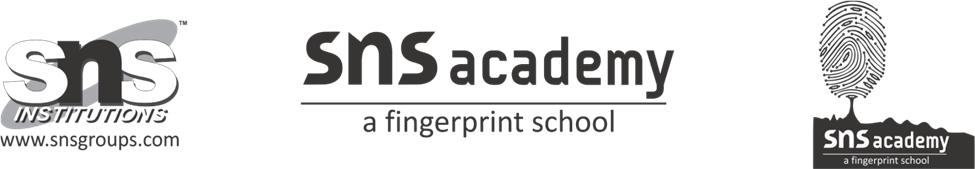 4. RAJU AND THE MONEY TREEAnswer the following questions.a. What was Raju’s mother worried about?Raju’s mother was worried about the fact that Raju was going through a state of distress and depression.b. Why did Raju leave his house?Raju left his house to look for the money tree that he had seen in his dreams.d. How did Raju’s lifestyle change after he earned some money?After he earned some money, Raju repaired his old house and purchased new clothes for himself and for his mother.